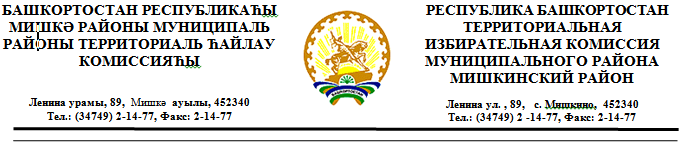 РЕШЕНИЕот 01 июля 2020 года								№132/1О назначении выборов депутатов Совета муниципального района Мишкинский район Республики Башкортостан пятого созыва 13 сентября 2020 года	В соответствии с частью 7 статьи 10 Кодекса Республики Башкортостан о выборах территориальная избирательная комиссия муниципального района Мишкинский  район Республики Башкортостан, на которую постановлением Центральной избирательной комиссии Республики Башкортостан №130/236-5 от 11 декабря 2015 года возложены полномочия избирательной комиссии муниципального района Мишкинский  район Республики Башкортостан, решила:1.Назначить выборы депутатов Совета муниципального района Мишкинский район Республики Башкортостан двадцать восьмого созыва на 13 сентября 2020 года.          2.Настоящее решение опубликовать в газете «Дружба».МППредседатель территориальной избирательной комиссии______________(подпись)Яфаев Р.Р.МПМПСекретарь территориальной избирательной комиссии______________(подпись)Алтынбаева А.В.